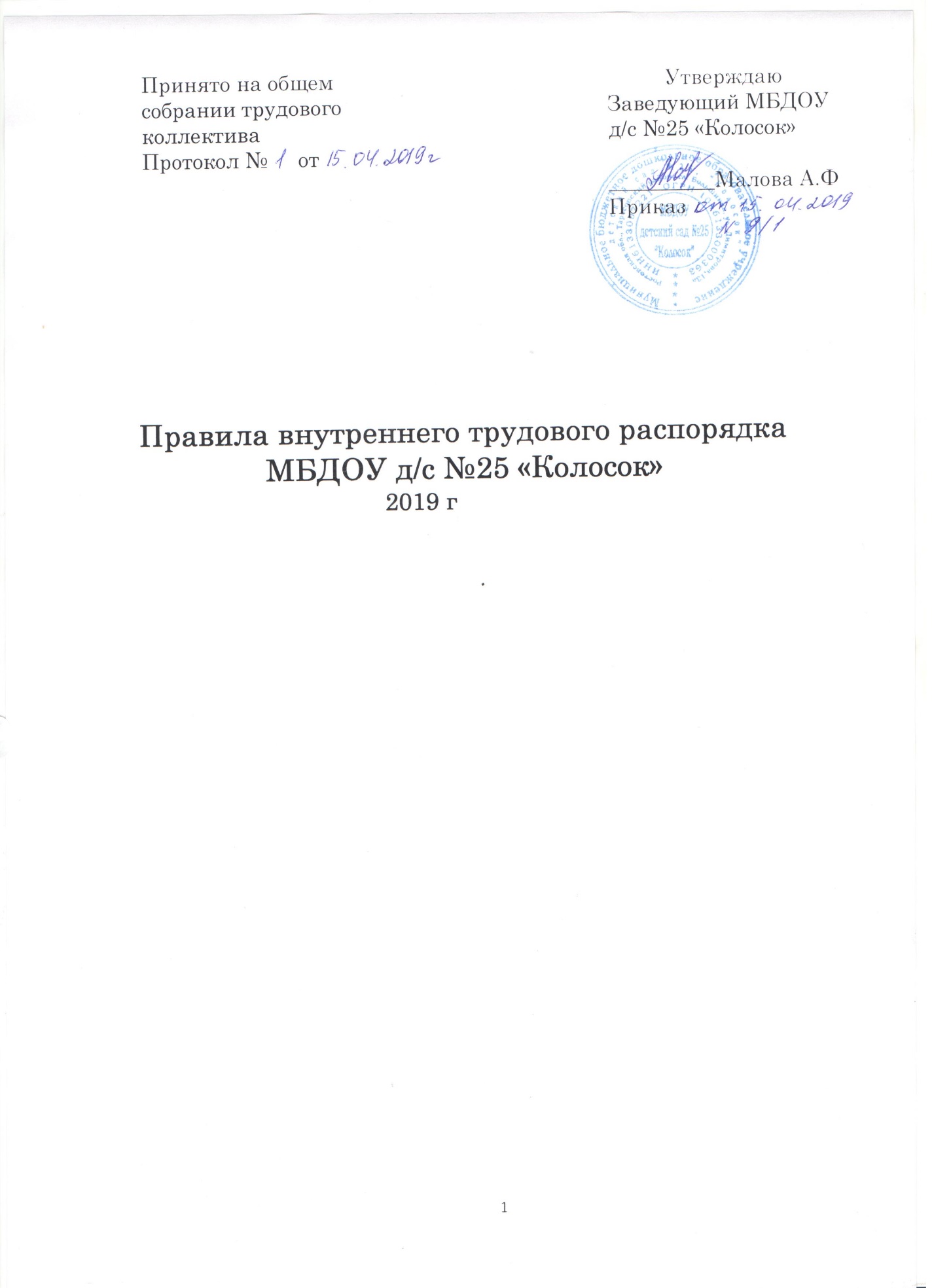 1.ОБЩИЕ ПОЛОЖЕНИЯТрудовой распорядок в МБДОУ определяется Правилами внутреннего трудового распорядка.Правила внутреннего трудового распорядка –локальный нормативный акт, который принимается в порядке предусмотренном ст.8 и ст.372 ТК РФ. Правила внутреннего трудового распорядка регламентируются в соответствии с Трудовым кодексом и иными федеральными законами порядок приема и увольнения работников,основные права ,обязанности и ответственность сторон трудового договора,режим работы ,время отдыха,применяемые к работникам меры поощрения и взыскания а также иные вопросы регулирования трудовых отношений.разработаны и утверждены в соответствии с требованиями  ст.189 и ст.190 Трудового кодекса РФ.Правила внутреннего трудового распорядка устанавливаются для всех работников учреждения.1.4 	Изменения и дополнения в настоящие Правила утверждаются работодателем с учетом мнения представительного органа работников.( профсоюзного комитета учреждения)2.       ПРИЕМ, ПЕРЕВОД  И УВОЛЬНЕНИЕ РАБОТНИКОВ2.1 	Прием и увольнение работников производятся работодателем в соответствии с ТК РФ. 2.2   Трудовые отношения возникают между работником и работодателем на основании трудового договора, заключенного в соответствии с ТК РФ.	При заключении трудового договора лицо, поступающее на работу, предъявляет работодателю:    - паспорт или иной документ, удостоверяющий личность;    - трудовую книжку, за исключением случаев, когда трудовой договор заключается впервые или работник поступает на работу на условиях совместительства;    - страховое свидетельство государственного пенсионного страхования;     - документы воинского учета - для военнообязанных и лиц, подлежащих призыву на военную службу;     -  документ об образовании, о квалификации или наличии специальных знаний - при поступлении на работу, требующую специальных знаний, подготовки;    -  медицинское освидетельствование для определения пригодности работника по состоянию здоровья;    - другие документы, если это предусмотрено федеральным или региональным законами. 2.3 	При приеме на работу по совместительству к другому работодателю работник обязан предъявить работодателю паспорт или иной документ, удостоверяющий личность. При приеме на работу по совместительству, требующую специальных знаний, работодатель имеет право потребовать от работника предъявления диплома или иного документа об образовании или профессиональной подготовке либо их надлежаще заверенных копий, а при приеме на работу с вредными и (или) опасными условиями труда – справку о характере и условиях труда по основному месту работы.По желанию работника сведения о работе по совместительству вносятся в трудовую книжку по месту основной работы на основании документа, подтверждающего работу по совместительству.2.4	Трудовой договор заключается в письменной форме, составляется в двух экземплярах, каждый из которых подписывается сторонами. Один экземпляр трудового договора передается работнику, другой хранится у работодателя. Получение работником экземпляра трудового договора должно подтверждаться подписью работника на экземпляре трудового договора, хранящегося у работодателя.Трудовой договор, не оформленный надлежащим образом, считается заключенным, если работник приступил к работе с ведома или по поручению работодателя или его представителя. При фактическом допущении работника к работе работодатель обязан оформить с ним трудовой договор в письменной форме не позднее трех дней со дня фактического допущения к работе.2.5 	Прием на работу оформляется приказом работодателя, изданным на основании заключенного трудового договора. Содержание приказа должно соответствовать условиям трудового договора.Приказ о приеме на работу объявляется работнику под расписку в трехдневный срок со дня подписания трудового договора. По требованию работника работодатель обязан выдать ему надлежаще заверенную копию указанного приказа.При приеме на работу (до подписания трудового договора) работодатель обязан ознакомить работника под роспись с правилами внутреннего трудового распорядка  иными локальными нормативными актами, непосредственно связанными с трудовой деятельностью работника, коллективным договором.2.6	При заключении трудового договора соглашением сторон может быть предусмотрено условие об испытании работника в целях проверки его соответствия поручаемой работе. Отсутствие в трудовом договоре указанного условия об испытании означает, что работник принят на работу без испытания.В период испытания на работника распространяются положения трудового законодательства, иных нормативных правовых актов, содержащих нормы трудового права, коллективного договора, локальных нормативных актов.Испытание при приеме на работу не устанавливается для:      беременных женщин и женщин, имеющих детей в возрасте до полутора лет;       лиц, не достигших возраста восемнадцати лет;      лиц, окончивших имеющие государственную аккредитацию образовательные учреждения начального, среднего, высшего профессионального образования и впервые поступающих на работу по полученной специальности в течение одного года со дня окончания образовательного учреждения;      лиц, приглашенных на работу в порядке перевода от другого работодателя по согласованию между работодателями;      иных лиц в случаях, предусмотренных ТК РФ, иными федеральными законами, коллективным договором.Срок испытания не может превышать 3-х месяцев.В срок испытания не засчитывается период временной нетрудоспособности работника и другие периоды, когда он фактически отсутствовал на работе.2.7 	При неудовлетворительном результате испытания работодатель имеет право до истечения срока испытания расторгнуть трудовой договор с работником, предупредив его об этом в письменной форме не позднее, чем за три дня с указанием причин, послуживших основанием для признания работника не выдержавшим испытание. Решение работодателя работник имеет право обжаловать в суд.При неудовлетворительном результате испытания расторжение трудового договора производится без учета мнения профсоюзного органа и без выплаты выходного пособия.Если срок испытания истек, а работник продолжает работу, то он считается выдержавшим испытание и последующее расторжение трудового договора допускается только на общих основаниях. Если в период испытания работник придет к выводу, что предложенная ему работа не является для него подходящей, то он имеет право расторгнуть трудовой договор по собственному желанию, предупредив об этом работодателя в письменной форме за три дня. 2.8 	Перевод работника на другую работу – постоянное или временное изменение трудовой функции работника и (или) структурного подразделения, в котором работает работник (если структурное подразделение указано в трудовом договоре), при продолжении работы у того же работодателя, а также перевод в другую местность вместе с работодателем. Перевод на другую работу допускается только с письменного согласия работника, за исключением случаев, предусмотренных ст.72.1., ст.72 2, ст. 73. ТК РФ.2.9 	На каждого работника ведется личное дело, которое состоит из личного листка по учету кадров, копий документов об образовании, квалификации, профессиональной подготовке, медицинского заключения об отсутствии противопоказаний для работы в дошкольных учреждениях, выписок из приказов о назначении, переводах, поощрениях, взысканиях. Личное дело хранится у работодателя.2.10 	Трудовой договор может быть в любое время расторгнут по соглашению сторон (ст. 77 п.1 Трудового кодекса РФ).2.11 	Срочный трудовой договор расторгается с истечением срока его действия. О прекращении трудового договора работник должен быть предупрежден в письменной форме не менее, чем за три дня до увольнения, за исключением случаев, когда истекает срок действия срочного трудового договора на время исполнения обязанностей отсутствующего работника. (ст. 77 п.2 Трудового кодекса РФ).2.12 	Расторжение трудового договора по инициативе работника (по собственному желанию)(ст77п.3). Работник имеет право расторгнуть трудовой договор, предупредив об этом работодателя в письменной форме за две недели. Течение указанного срока начинается на следующий день после получения работодателем заявления работника об увольнении. По соглашению между работником и работодателем трудовой договор может быть расторгнут и до истечения срока предупреждения об увольнении. В случаях, когда заявление работника об увольнении по его инициативе (по собственному желанию) обусловлено невозможностью продолжения им работы (зачисление в образовательное учреждение, выход на пенсию и другие случаи), а также в случаях установленного нарушения работодателем трудового законодательства и иных нормативных правовых актов, содержащих нормы трудового права, условий коллективного договора, соглашения или трудового договора, работодатель обязан расторгнуть трудовой договор в срок, указанный в заявлении работника. До истечения срока предупреждения об увольнении работник имеет право в любое время отозвать свое заявление. Увольнение в этом случае не производится, если на его место не приглашен в письменной форме другой работник, которому в соответствии с Трудовым кодексом РФ и иными федеральными законами не может быть отказано в заключении трудового договора.По истечении срока предупреждения об увольнении работник имеет право прекратить работу. В последний день работы работодатель обязан выдать работнику трудовую книжку, другие документы, связанные с работой, произвести окончательный расчет. Если по истечении срока предупреждения об увольнении трудовой договор не был расторгнут, и работник не настаивает на оформлении увольнения, то действие трудового договора продолжается. Днём увольнения работника является последний день его работы.2.13       Расторжение трудового договора по инициативе работодателя (ст.81 ТК РФ).Трудовой договор может быть расторгнут работодателем в случаях:1) ликвидации организации;2) сокращения численности или штата работников организации, 3) несоответствия работника занимаемой должности или выполняемой работе, вследствие недостаточной квалификации, подтвержденной результатами аттестации;а) состояния здоровья в соответствии с медицинским заключением;б) недостаточной квалификации, подтвержденной результатами аттестации;4) смены собственника имущества организации (в отношении руководителя организации, его заместителей и главного бухгалтера);5) неоднократного неисполнения работником без уважительных причин трудовых обязанностей, если он имеет дисциплинарное взыскание;6) однократного грубого нарушения работником трудовых обязанностей:а) прогула, т.е. отсутствия на рабочем месте без уважительных причин в течение всего рабочего дня (смены) независимо от его (ее) продолжительности, а также в случае отсутствия на рабочем месте без уважительных причин более 4 часов подряд в течение рабочего дня (смены);б) появления работника (на своем рабочем месте либо на территории организации-работодателя или объекта, где по поручению работодателя работник должен выполнять трудовую функцию) в состоянии алкогольного, наркотического или иного токсического опьянения;в) разглашения охраняемой законом тайны (государственной, коммерческой, служебной и иной), ставшей известной работнику в связи с исполнением им трудовых обязанностей, в том числе разглашения персональных данных другого работника;г) совершения по месту работы хищения (в том числе мелкого) чужого имущества, растраты, умышленного его уничтожения или повреждения, установленных вступившим в законную силу приговором суда или постановлением судьи, органа, должностного лица, уполномоченных рассматривать дела об административных правонарушениях;д) установленного комиссией по охране труда или уполномоченным по охране труда нарушения работником требований по охране труда, если это нарушение повлекло за собой тяжкие последствия (несчастный случай на производстве, авария, катастрофа) либо заведомо создавало реальную угрозу наступления таких последствий;7) совершения виновных действий работником, непосредственно обслуживающим денежные или товарные ценности, если эти действия дают основание для утраты доверия к нему со стороны работодателя;8) совершения работником, выполняющим воспитательные функции, аморального проступка, несовместимого с продолжением данной работы;9) принятия необоснованного решения руководителем организации,  повлекшего за собой нарушение сохранности имущества, неправомерное его использование или иной ущерб имуществу организации;10) однократного грубого нарушения руководителем организации своих трудовых обязанностей;11) представления работником работодателю подложных документов при заключении трудового договора;12) в других случаях, установленных Трудовым кодексом РФ и иными федеральными законами.Не допускается увольнение работника по инициативе работодателя (за исключением случая ликвидации организации) в период его временной нетрудоспособности и в период пребывания в отпуске. 2.14 	Прекращение трудового договора по обстоятельствам, не зависящим от воли сторон осуществляется в соответствии со ст. 77 п.10 Трудового кодекса РФ.2.15 	Прекращение трудового договора вследствие нарушения установленных Трудовым кодексом РФ или иным федеральным законом правил при заключении трудового договора производится в соответствии со ст. 77 п.11 Трудового кодекса РФ.2.16 	В день увольнения работника работодатель производит с ним полный денежный расчет, выдает надлежаще оформленную трудовую книжку. 3. ПРАВА И ОБЯЗАННОСТИ РАБОТНИКА И РАБОТОДАТЕЛЯ3.1 	Работник имеет право на:     заключение, изменение и расторжение трудового договора в порядке и на условиях, которые установлены настоящими Правилами, Трудовым кодексом РФ, иными федеральными законами;    предоставление ему работы, обусловленной трудовым договором;    рабочее место, соответствующее государственными нормативным требованиям охраны труда и условиям, предусмотренным коллективным договором;    своевременную и в полном объеме выплату заработной платы в соответствии с со своей квалификацией, сложностью труда, количеством и качеством выполненной работы;    отдых, обеспечиваемый установлением нормальной продолжительности рабочего времени, сокращенного рабочего времени для отдельных профессий и категорий работников, предоставлением еженедельных выходных дней, нерабочих праздничных дней, оплачиваемых ежегодных отпусков;    полную достоверную информацию об условиях труда и требованиях охраны труда на рабочем месте;    профессиональную подготовку, переподготовку и повышение своей квалификации в порядке, установленном Трудовым кодексом РФ, иными федеральными законами;     объединение, включая право на создание профессиональных союзов и вступление в них для защиты своих трудовых прав, свобод и законных интересов;    участие в управлении организацией в предусмотренных Трудовым кодексом, иными федеральными законами и коллективным договором формах;    ведение коллективных переговоров и заключение коллективных договоров и соглашений через своих представителей, а также на информацию о выполнении коллективного договора, соглашений;     защиту своих трудовых прав, свобод и законных интересов всеми не запрещенными законом способами;     разрешение индивидуальных и коллективных трудовых споров, включая право на забастовку, в порядке, установленном Трудовым кодексом РФ, иными федеральными законами;     возмещение вреда, причиненного работнику в связи с исполнением им трудовых обязанностей, и компенсацию морального вреда в порядке, установленном Трудовым кодексом РФ, иными федеральными законами;     обязательное социальное страхование в случаях, предусмотренных федеральными законами.3.2          Работник обязан:    добросовестно исполнять свои трудовые обязанности, возложенные на него трудовым договором;    своевременно и точно исполнять распоряжения работодателя.    соблюдать правила внутреннего трудового распорядка;    соблюдать трудовую дисциплину;    выполнять установленные нормы труда;     соблюдать требования по охране труда и обеспечению безопасности труда;    своевременно проходить медицинское освидетельствование.     систематически повышать свою квалификацию путём посещения педагогических совещаний, семинаров, курсов усовершенствования.    бережно относиться к имуществу работодателя (в том числе имуществу третьих лиц, находящемуся у работодателя, если он несет ответственность за сохранность этого имущества- детей), других работников;      незамедлительно сообщать работодателю либо непосредственному руководителю о возникновении ситуации, представляющей угрозу жизни и здоровью людей, сохранности имущества, работодателя (в том числе имущества третьих лиц, находящегося у работодателя, если он несет ответственность за сохранность этого имущества).3.3          Работодатель имеет право:     заключать, изменять и расторгать трудовые договоры с работниками в порядке и на условиях, которые установлены Трудовым кодексом РФ, иными федеральными законами;    вести коллективные переговоры и заключать коллективные договоры;    поощрять работников за добросовестный и эффективный труд;    требовать от работников исполнения ими трудовых обязанностей, бережного отношения к имуществу работодателя ((в том числе к имуществу третьих лиц, находящемуся у работодателя, если он несет ответственность за сохранность этого имущества) и других работников, соблюдение правил внутреннего трудового распорядка;    привлекать работников к дисциплинарной и материальной ответственности в порядке, установленной Трудовым кодексом, иными федеральными законами;    принимать локальные нормативные акты.3.4          Работодатель обязан:    соблюдать трудовое законодательство и иные нормативные правовые акты, содержащие нормы трудового права, локальные нормативные акты, условия коллективного договора, соглашений и трудовых договоров;    предоставлять работникам работу, обусловленную трудовым договором;    обеспечивать безопасность и условия труда, отвечающие требованиям охраны и гигиены труда, соответствующие государственным нормативным требованиям охраны труда;     обеспечивать работников оборудованием, инструментами, технической документацией и иными средствами, необходимыми для исполнения ими трудовых обязанностей;    обеспечивать работникам равную оплату за труд равной ценности;    выплачивать в полном размере причитающуюся работникам заработную плату в сроки, установленные в соответствии с Трудовым Кодексом РФ, коллективным договором, правилами внутреннего трудового распорядка, трудовыми договорами.    вести коллективные переговоры, а также заключать коллективный договор в порядке, установленном Трудовым Кодексом РФ.     предоставлять представителям работников полную и достоверную информацию, необходимую для заключения коллективного договора, соглашения и контроля за их выполнением;     знакомить работников под роспись с принимаемыми локальными нормативными актами, непосредственно связанными с их трудовой деятельностью;    своевременно выполнять предписания федерального органа исполнительной власти, уполномоченного на проведение госнадзора и контроля за соблюдением трудового законодательства и иных нормативных правовых актов, содержащих нормы трудового права, других федеральных органов исполнительной власти, осуществляющих функции по контролю и надзору в установленной сфере деятельности, уплачивать штрафы, наложенные за нарушения трудового законодательства и иных нормативных правовых актов, содержащих нормы     рассматривать представления соответствующих профсоюзных органов, иных избранных работниками представителей о выявленных нарушениях трудового законодательства и иных актов, содержащих нормы трудового права; принимать меры по устранению выявленных нарушений и сообщать о принятых мерах указанным органам и представителям;    создавать условия, обеспечивающие участие работников в управлении организацией в предусмотренных Трудовым кодексом, иными федеральными законами и коллективным договором формах;     обеспечивать бытовые нужды работников, связанные с исполнением ими трудовых обязанностей;    осуществлять обязательное социальное страхование работников в порядке, установленном федеральными законами;    возмещать вред, причиненный работникам в связи с исполнением им трудовых обязанностей, а также компенсировать моральный вред в порядке и на условиях, которые установлены Трудовым Кодексом РФ, другими федеральными законами и иными нормативными правовыми актами РФ;    исполнять иные обязанности, предусмотренные Трудовым законодательством и иными нормативными правовыми актами, содержащими нормы трудового права, коллективным договором, соглашениями, локальными нормативными актами и трудовыми договорами.4.                  РЕЖИМ РАБОТЫ И ВРЕМЯ ОТДЫХА.4.1	В ДОУ устанавливается пятидневная рабочая неделя, 10-ти часовой рабочий режим с двумя выходными днями - суббота и воскресенье, за исключением работников сторожевой охраны.4.2 	Для педагогических работников и работников сторожевой охраны вводится сменная работа. При сменной работе каждая группа работников должна производить работу в течение установленной продолжительности рабочего времени в соответствии с графиком сменности.4.3 	При выполнении отдельных видов работ, где по условиям работы (работники сторожевой охраны) не может быть соблюдена установленная для данной категории работников еженедельная продолжительность рабочего времени (40 часов), вводится суммированный учет рабочего времени с тем, чтобы продолжительность рабочего времени не превышала нормированных рабочих часов за год. Устанавливается учетный период – год. Выходные дни этим работникам   предоставляются в соответствии с графиком сменности. 4.4 	На работах, где по условиям производства (работы) предоставление перерыва для отдыха и питания невозможно, работодатель обязан обеспечить работнику возможность отдыха и приема пищи в рабочее время.4.5    В ДОУ устанавливается следующий режим работы:ГРАФИК  РАБОТЫ СОТРУДНИКОВ    МБДОУ д/с № 25 « Колосок»4.6 	Работникам запрещается:     изменять по своему усмотрению расписание занятий и график работы;     отменять, удлинять или сокращать продолжительность занятий и перерывов между ними;     отвлекать работников от их непосредственной работы, вызывать или снимать их с работы для выполнения общественных обязанностей и проведения разного рода мероприятий не связанных с их профессиональной деятельностью (семинары, занятия художественной самодеятельностью, спортивные соревнования);     созывать собрания, заседания и всякого рода совещания по общественным делам.     допускать присутствие на занятиях посторонних лиц без разрешения работодателя;     входить в группу после начала занятия (таким правом в исключительных случаях пользуется только работодатель или его заместители);    делать педагогическим работникам замечания по поводу их работы во время проведения занятий и в присутствии воспитанников;    курить в помещении и на территории ДОУ.4.7 	В случае неявки на работу по болезни работник обязан известить работодателя в первый день отсутствия, а в первый день выхода на работу - предоставить листок временной нетрудоспособности, предупредив накануне о явке на работу. 4.8 	Работникам ДОУ предоставляются ежегодные основные и дополнительные оплачиваемые отпуска. 4.9	Ежегодный основной оплачиваемый отпуск предоставляется работникам продолжительностью 28 календарных дней. Педагогическим работникам предоставляется дополнительный оплачиваемый отпуск продолжительностью 14 календарных дней. 4.10 	Очередность предоставления оплачиваемых отпусков определяется ежегодно в соответствии с графиком отпусков, утверждаемым работодателем с учетом мнения профсоюзного комитета не позднее, чем за две недели до наступления календарного года в порядке, установленном ст.372 ТК РФ. При составлении графика отпусков учитывается необходимость обеспечения нормальной работы учреждения и благоприятных условий для отдыха работников 4.11 	Право на использование отпуска за первый год работы возникает у работника по истечении шести месяцев его непрерывной работы у данного работодателя. По соглашению сторон оплачиваемый отпуск работнику может быть предоставлен и до истечения шести месяцев.До истечения шести месяцев непрерывной работы оплачиваемый отпуск по заявлению работника должен быть предоставлен: женщинам – перед отпуском по беременности и родам или непосредственно после него;    работникам в возрасте до восемнадцати лет;    работникам, усыновившим ребенка (детей) в возрасте до трех месяцев;    в других случаях, предусмотренных федеральными законами. Отпуск за второй и последующие годы работы может предоставляться в любое время рабочего года в соответствии с очередностью предоставления ежегодных оплачиваемых отпусков, установленной у данного работодателя.4.12 	Ежегодный оплачиваемый отпуск должен быть продлен или перенесен на другой срок, определяемый работодателем с учетом пожеланий работника, в случаях:    временной нетрудоспособности работника;    исполнения работником во время ежегодного оплачиваемого отпуска государственных обязанностей, если для этого законом предусмотрено освобождение от работы;    в других случаях, предусмотренных трудовым законодательством, локальными нормативными актами.Ежегодный оплачиваемый отпуск по соглашению между работником и работодателем переносится на другой срок, если работнику своевременно не была произведена оплата за время этого отпуска, либо работник был предупрежден о времени начала отпуска позднее, чем за две недели до его начала. Если работнику своевременно не была произведена оплата за время ежегодного оплачиваемого отпуска либо работник был предупрежден о времени начала этого отпуска позднее чем за 2 недели до его начала, то работодатель по письменному заявлению работника обязан перенести отпуск на другой срок, согласованный с работником. Запрещается непредставление ежегодного оплачиваемого отпуска в течение двух лет подряд, а также непредставление ежегодного оплачиваемого отпуска работникам в возрасте до восемнадцати лет и работникам, занятым на работах с вредными и (или) опасными условиями труда.4.13 	По соглашению между работником и работодателем ежегодный оплачиваемый отпуск может быть разделен на части. При этом хотя бы одна из частей этого отпуска должна быть не менее 14 календарных дней.Отзыв работника из отпуска допускается только с его согласия. Неиспользованная в связи с этим часть отпуска должна быть предоставлена по выбору работника в удобное для него время в течение текущего рабочего года или присоединена к отпуску за следующий рабочий год.Не допускается отзыв из отпуска работников в возрасте до восемнадцати лет, беременных женщин и работников, занятых на работах с вредными и (или) опасными условиями труда.4.14 	Часть ежегодного оплачиваемого отпуска, превышающая 28 календарных дней, по письменному заявлению работника может быть заменена денежной компенсацией.Не допускается замена отпуска денежной компенсацией ежегодного основного и дополнительного оплачиваемого отпуска беременным женщинам и работникам в возрасте до 18 лет, а также дополнительного оплачиваемого отпуска работникам, занятых на работах с вредными и (или) опасными условиями труда, за работу в соответствующих условиях (за исключением выплаты денежной компенсации за неиспользованный отпуск при увольнении). 4.15 	Реализация права на отпуск при увольнении работника осуществляется в соответствии со ст. 127 Трудового кодекса РФ;4.16 	Отпуск без сохранения заработной платы предоставляется работникам ДОУ в соответствии со ст. 128 Трудового кодекса РФ.5.                    ПООЩРЕНИЕ ЗА УСПЕХИ В РАБОТЕ5.1 	За добросовестный труд, образцовое выполнение трудовых обязанностей, за успехи в обучении и воспитании воспитанников, новаторство в труде и другие достижения в работе применяются следующие формы поощрения работников:    объявление благодарности;    выдача премии;    награждение ценным подарком;    награждение почетной грамотой;    представление к званию лучшего по профессии.За особые трудовые заслуги перед обществом и государством работники могут быть представлены к государственным наградам (ст. 191 ТК РФ).Возможно применение нескольких форм поощрения, в том числе моральных и материальных. В течение срока дисциплинарного взыскания меры поощрения к работнику не применяются.Поощрения объявляются в приказе, доводятся до сведения работника и трудового коллектива и заносятся в трудовую книжку работника.5.2 	Работникам, успешно и добросовестно выполняющим свои трудовые обязанности, предоставляются в первую очередь преимущества и льготы в области социально-культурного и жилищно-бытового обслуживания (путевки, преимущество при продвижении по работе и т.п.).6.     ОТВЕТСТВЕННОСТЬ ЗА НАРУШЕНИЕ ТРУДОВОЙ ДИСЦИПЛИНЫ6.1 	Дисциплина труда – обязательное для всех работников подчинение правилам поведения, определенным в соответствии с Трудовым кодексом РФ, иными федеральными законами, коллективным договором, соглашениями, локальными нормативными актами, трудовым договором.6.2 	За совершение дисциплинарного проступка, т.е. неисполнение или ненадлежащее исполнение работником по его вине возложенных на него трудовых обязанностей, работодатель вправе применить следующие дисциплинарные взыскания:    замечание;    выговор;    увольнение по соответствующим основаниям (ст. 192 Трудового кодекса РФ).Не допускается применение дисциплинарных взысканий, не предусмотренных федеральными законами, уставами и положениями о дисциплине.6.3 	До применения дисциплинарного взыскания работодатель должен затребовать от работника письменное объяснение. Если по истечении 2 рабочих дней указанное объяснение работником не предоставлено, то составляется соответствующий акт.  Не предоставление работником объяснения не является препятствием для применения дисциплинарного взыскания.6.4. 	Дисциплинарное взыскание применяется не позднее одного месяца со дня обнаружения проступка, не считая временной  болезни работника, пребывания его в отпуске, а также времени, необходимого на учёт мнения представительного органа работников.6.5. 	Дисциплинарное взыскание не может быть применено позднее шести месяцев со дня совершения проступка, а по результатам ревизии, проверки финансово-хозяйственной деятельности или аудиторской проверки – не позднее двух лет со дня его совершения.6.6. 	За каждый дисциплинарный проступок может быть применено только одно дисциплинарное взыскание.6.7. 	Приказ работодателя о применении дисциплинарного взыскания объявляется работнику под роспись в течение трёх рабочих дней со дня его издания, не считая времени отсутствия работника на работе. Если работник отказывается ознакомиться с указанным приказом под роспись, то составляется соответствующий акт.6.8. 	Если в течение года со дня применения дисциплинарного взыскания работник не будет подвергнут новому дисциплинарному взысканию, то он считается не имеющим дисциплинарного взыскания.6.9. 	Работодатель до истечения года со дня применения дисциплинарного взыскания имеет право снять его с работника по собственной инициативе, просьбе самого работника, ходатайству его непосредственного руководителя или представительного органа работников. №ДолжностьДолжностьПродолжительность работы с  понедельника по пятницуРежим работыРежим работыРежим работы№ДолжностьДолжностьПродолжительность работы с  понедельника по пятницуНачалоОкончаниеПерерыв для приема пищи1Заведующая ДОО1 ставкаЗаведующая ДОО1 ставка7.28.0016.0012.00-13.00234Воспитатель 0,695ст.Воспитатель 0,695ст.3.67.0012.00.Без перерыва234Воспитатель                0.695 ст.Воспитатель                0.695 ст.3,612.00 17.00Без перерыва234Помощник воспитателя 0,695 Помощник воспитателя 0,695 3,67.0012.00Без перерыва234Помощник воспитателя0,695Помощник воспитателя0,6953,612.0017.00Без перерыва5Машинист по стирке белья                    0.25 ст.Машинист по стирке белья                    0.25 ст.1.88.009.48Без перерыва6Дворник 0,25Дворник 0,251.816.0017.48Без перерыва6Дворник 0,25Дворник 0,251.87.008.48Без перерыва7Повар 1 ст.Повар 1 ст. 7.2 7.00 15.1212.30-13.308Педагог-психолог0,25 ст.Педагог-психолог0,25 ст.1.808.0009.48Без перерыва9Сторож  2,3  ставки Режим работы согласно графика сменности Режим работы согласно графика сменности Режим работы согласно графика сменности Режим работы согласно графика сменности Режим работы согласно графика сменности